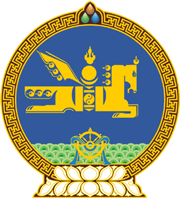 МОНГОЛ УЛСЫН ХУУЛЬ2022 оны 06 сарын 17 өдөр                                                                  Төрийн ордон, Улаанбаатар хот     НИЙТИЙН СОНСГОЛЫН ТУХАЙ ХУУЛЬД      НЭМЭЛТ ОРУУЛАХ ТУХАЙ	1 дүгээр зүйл.Нийтийн сонсголын тухай хуулийн 7 дугаар зүйлийн 7.1 дэх хэсэгт доор дурдсан агуулгатай 7.1.3 дахь заалт нэмсүгэй:		“7.1.3.зөвшөөрөл шинээр бий болгох асуудлаар Зөвшөөрлийн тухай хуульд өөрчлөлт оруулах.”2 дугаар зүйл.Энэ хуулийг Зөвшөөрлийн тухай хууль /Шинэчилсэн найруулга/ хүчин төгөлдөр болсон өдрөөс эхлэн дагаж мөрдөнө. МОНГОЛ УЛСЫН ИХ ХУРЛЫН ДАРГА 				Г.ЗАНДАНШАТАР